AP Calculus AB												Name_________________________________Lesson 5-5: Linearization & Differentials, Part 1			Date ________________________________Learning Goal:I can find the linearization of a function at .Early in our study of derivatives, we made a statement that if a function is differentiable at a point, then it is “locally linear” at that point.  We explored this fact a bit by zooming in on two graphs that looked similar.  The two functions were and .  The graph ofhad a corner no matter how far you zoomed in, and the graph of eventually looked linear when zoomed in.  In this section, we are going to explore the idea of local linearity a bit more.Exploration – Appreciating Local Linearity1.	Graph the function in “Zoom Decimal” mode.  What appears to be the behavior of the function at ?  What could this behavior mean?2.	If you use the definition of a derivative, you can prove that is in fact differentiable at the point .  Since f is differentiable, let’s find the derivative where there appears to be a corner, at .  By hand (just for practice) find below.3.	What is the equation of the tangent line to f at .  Remember, to find the equation of a tangent line you need the slope of the tangent line (problem 2) and a point on the graph (also in problem 2).  Then find the equation (point-slope form is the easiest).4.	Graph the tangent line in the same window as the graph of f.  Does the tangent line appear to approximate the graph of f at ?5.	Zoom in repeatedly, centered at .  You will probably need to zoom in at least 10-20 times.  What happens to the graph and the tangent line?																									  OVER 																										 Page 2DEFINITION – LinearizationIf f is differentiable at , then the equation of the tangent line Defines the linearization approximation of f at a.  The point is the center of the approximation.* Note that this is just the equation of the tangent line to f at a.  It is just point slope form rewritten with the y-value on the other side of the equation!ExampleFind the linear approximation of at , and use it to approximate without a calculator.  Check the accuracy of your estimate on your calculator.(note that in general, for , for function in the form , )Practice:1.	Find the linear approximation of at and use it to approximate without a calculator.  Explain what the value ofmeans in the context of this problem.2.	Find the linear approximation of at .Explain what your answer tells you about the function.																									OVER 																										Page 3Practice (continued)3.	Find the linear approximation of .  Use the closest perfect square to 68 for your point of tangency.4.	NO CALCULATOR
The best linear approximation for near is	(A) 	(B)  	(C)  	(D)  	(E)  5.	CALCULATOR ACTIVEThe approximate value of at , obtained from the tangent to the graph at is	(A)  2.00	(B)  2.03	(C)  2.06	(D)  2.12	(E)  2.24																										  OVER AP Calculus AB												Name_________________________________Lesson 5-5: Linearization & Differentials, Part 2			Date _________________________________Learning Goal:I can find and evaluate a differential.DifferentialsDEFINITION:	Let be a differentiable function.  The differential dx is an independent variable.  The differential dy isUnlike the independent variable dx, the variable dy is always a dependent variable.It depends on both x and dx.As you can see below, the linearization of a function f at can sometimes underestimate the change (concave up) and other times overestimate the change (concave down) in the function f.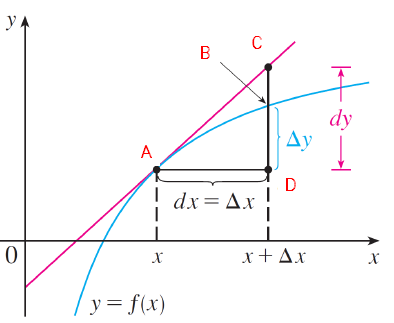 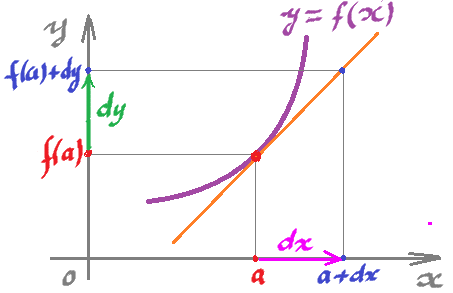 ExampleIf , find the differential dy and evaluate dy when and 																											Page 5PracticeIn the following practice problems, find the differential dy and evaluate dy at the given value when (1) ; when and (2) ; when and Mixed AP Practice – No Calculator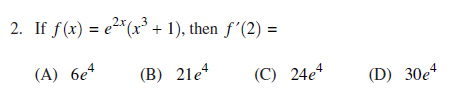 																										  OVER 																										 Page 6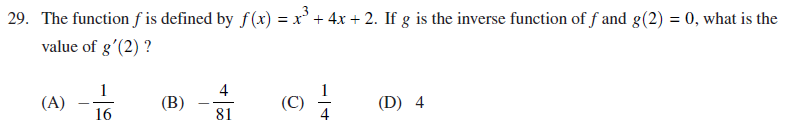 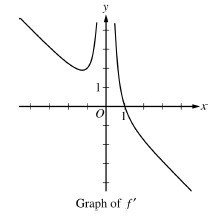 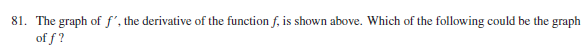 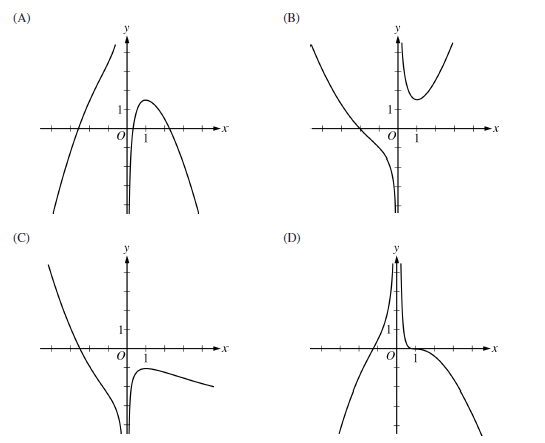 